Фамилия, имя _______________________________Напиши 3 лекарственных растения.___________________________________________________________________________________________________________________________Угадай растение по картинке. Напиши. _____________________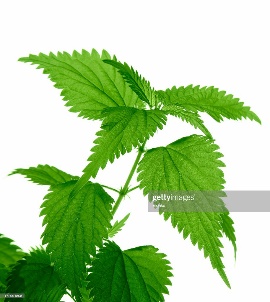 Выбери правильный ответ.Листья берёзы – а) убивают болезнетворные бактерии;б) понижают жар, помогают при простуде;в) помогают при отравлениях.Угадай птицу по описанию. Напиши.Летом часто можно увидеть небольших птиц, неутомимо летающих над огородами, садами, газонами. У них раздвоенный хвост и острые, длинные крылышки. Это - _______________.Фамилия, имя _______________________________Напиши 3 лекарственных растения.___________________________________________________________________________________________________________________________Угадай растение по картинке. Напиши. _____________________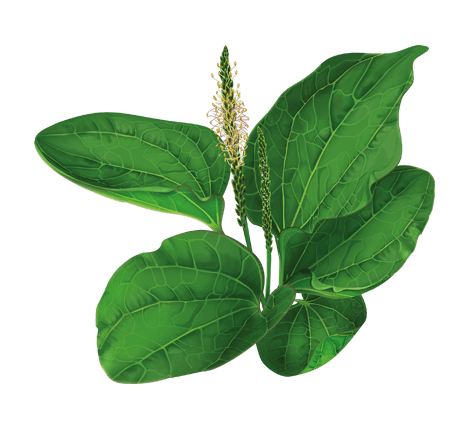 Выбери правильный ответ.Цветки липы – а) убивают болезнетворные бактерии;б) понижают жар, помогают при простуде;в) помогают при отравлениях.Угадай птицу по описанию. Напиши.Подвижная, энергичная, заметная птица. Брюшко у неё — лимонно-жёлтое, разделённое чёрной полосой, белые щёчки. Это - _______________.